LSSU Fisheries and Wildlife Club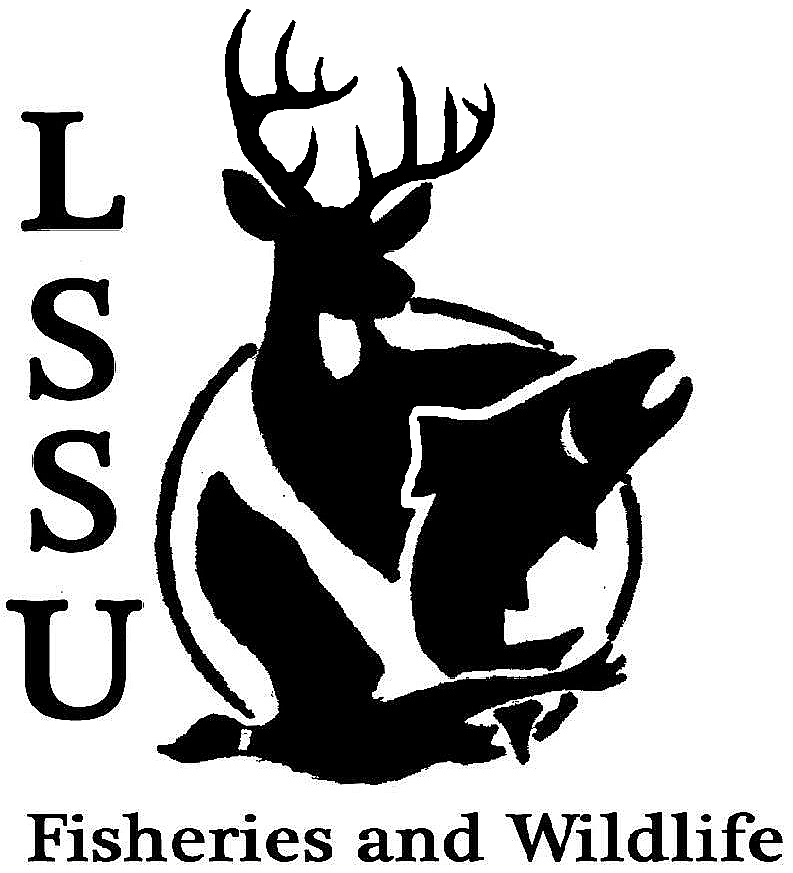 Meeting of October 15th, 2014Kyle Hafeman: khafeman@lssu.edu (906) 295-1585Meeting called to order at 8:01 pmOfficers ReportSecretary – Addie Dutton Addie presented the minutes from last meeting, motioned for approval first by Nick and second by Coleson. Minutes approved.Treasurer – Jake Truitt Jake presented the treasurer’s report showing the dues that had been paid and expenses to buy snacks; $45 in dues and $27 in snacks. Motioned for approval first by Logan and second by Eddie, Report approved.Event Committee – Maddy and Gislaine Events Committee had nothing to reportRaffle Committee – Cliff Cliff informed the club that there will be two upcoming raffle blitzes: Thursday (Oct 16th) from 11:00-2:30 and Friday (Oct 17th) from 2:00-4:30. He also with the help of the officers depicted why members need to collect raffle prizes and that you must collect raffle prizes if you would like to use club funding to travel to any conferences. A signup sheet was sent around for the Friday raffle blitz.Old BusinessT-shirt order Addie ordered the T-shirts on Monday and they will be done and available for sale at the next club meeting.Raffle Prize Information Raffle Prize Information has been made available on the club Facebook page and if anyone needs help finding it please see either Cliff or one of the officers for assistance.New BusinessWhitefish Dinner – Nov. 1st 6:00pm Tickets are out and if you would like to buy some or have a potential buyer, please see Dr. Moerke or a club member. We need to sell tickets to make this dinner a success so please sell as many tickets as possible.Social Media Possibilities Nate brought up a good point regarding making the current Facebook page into an actual page where anyone can like it instead of a group where you have to ask to join. He also mentioned that then the page could be linked to Instagram and Twitter and the group would be well connected through the various forms of social media.Chris Korlesky-US Environmental Protection Agency Chris is more focused on the wildlife side, but is a big-wig with the EPA. Please come over to Laker Hall and chat with Chris to gain some insight into making a career in this field. Snacks and refreshments will be provided.Meet and Greet- Laker Hall, Oct 16th, 6:00 pmDNR Field Gear Workshop – Oct 18th and 19th Hotel and transportation All members who are going will we be leaving Saturday morning at 9:00 am and returning around 5:00 pm on Sunday. There will be one hotel room for the women and two for the males. Addie and Kyle are currently driving, but if you can drive please let Kyle know ASAP.Contact Kyle HafemanAaron Mize-USFWS National Wildlife RefugeMeet and Greet-Laker Hall, Oct 23rd , 5:00 pm Another meet and greet, again snacks will be provided and please come meet a professional in the field and pick his brain for some helpful hints.Ashmun Creek Tree Planting-Oct 24th, 9:00 am Contact Dr. Zimmerman if interested in helping out with this event.Midwest F&W call for presentations – due Oct. 24th  Last reminder if you would like to present at Midwest, you must have your abstracts in by Oct 24th 4-H National Youth Science Day – Oct. 27th, 6:30 – 8:30p.m. If interested in helping with the 4-H science day please sign up, this year you will be helping the students build rockets and then shoot them off.Doug Reeves, DNR Assistant Wildlife Chief – Rescheduled Doug will not be able to make the trip as planned due to unexpected heart surgery. If he is able to reschedule, we will let you know the date, time, and place.RemindersPlease take photos at FWC events!Pay your dues!Senior Research? James would like help with his project. Anyone interested in watching the feeding behaviors of black capped chickadees please see James. He will be watching them feed and would be more than willing to take any interested club members with him. Garret if anyone knows anyone that traps mink in the Lower Peninsula, he is looking for the carcasses of mink. Please see him after the meeting if you could be of help. Kyle could use help sorting larval fish and macroinvertebrates, if you could be of help to him please let him know and he will be providing pizza.Next Meeting: Wednesday October 29th @ 8 PMMeeting was motioned for adjournment first by Logan and second by Coleson and approved at 8:22 pm